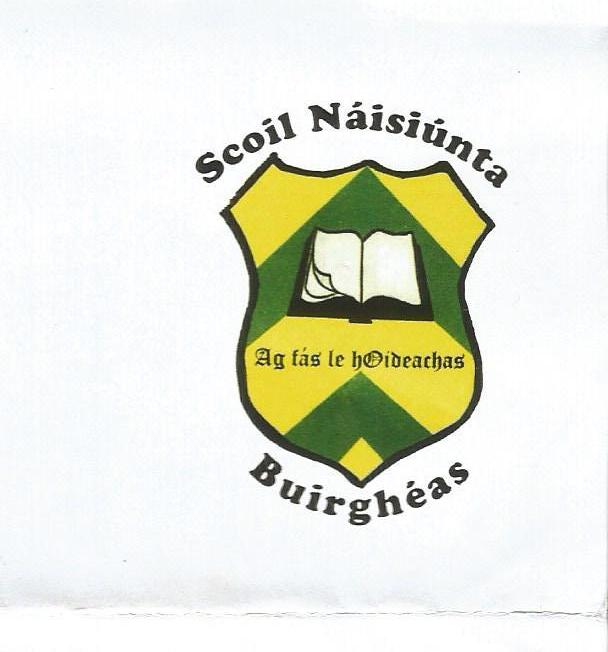 Burgess National SchoolANNUAL ADMISSION NOTICEin respect of admissions to the 2021/2022 school yearAdmission Policy and Application FormA copy of the school’s Admission Policy and the Application Form for Admission for the [insert school year] is available as follows: –To download at:burgessns.weebly.comOn request: By emailing  info@burgessns.com  or writing to : Burgess NS,Carrigatoher, Nenagh, Co.TipperaryPART 1 - Admissions to the 2021/2022 school year Application and Decision Dates for admission to Burgess National School 2021/2022The following are the dates applicable for admission to Junior InfantsNote: the school will consider and issue decisions on late applications in accordance with the school’s admission policy.Number of places being made available in Junior Infants 2021/2022The school will commence accepting applications for admission on   1st  October 2020The school shall cease accepting applications for admission on  31st March 2021The date by which applicants will be notified of the decision on their application is     21st April 2021The period within which applicants must confirm acceptance of an offer of admission is4th May 2021The number of places being made available in junior infants is17